         UNIVERSIDADE ESTADUAL DE SANTA CRUZ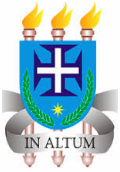 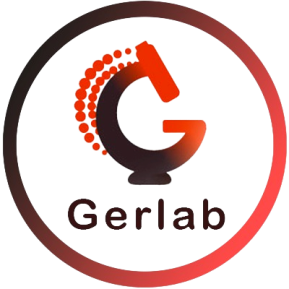            PRÓ-REITORIA DE GRADUAÇÃO – PROGRAD            GERÊNCIA DE LABORATÓRIOS – GERLAB FORMULÁRIO DE SOLICITAÇÃO DE AULAS PRÁTICASDISCIPLINA:LABORATÓRIO(S):                                                                  DPTº.:PROFESSOR RESPONSÁVEL:EMAIL:                                                                       TELEFONE/RAMAL:   DATA DA SOLICITAÇÃO:              /              /Peças  (informar quantidades):Materiais (informar quantidades):Data(s)Horário(s)Horário(s)LaboratórioTécnico responsável:Data(s)InícioTérminoLaboratórioTécnico responsável:ATENÇÃO PROFESSOR! A solicitação deverá ser encaminhada para a GERLAB com, no mínimo, DOIS DIAS ÚTEIS de antecedência (Sábados, domingos e feriados não serão considerados dias úteis).